               LA VERITÀ SUGLI ANGELI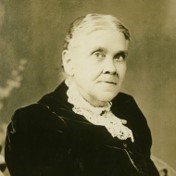                          THE TRUTH ABOUT ANGELS                            By Ellen G. White (1827-1915)                      Trascrizione a cura di Pierluigi LuisettiInformazioni su questo libro
Panoramica
Questo eBook viene fornito dalla Fondazione Ellen G. White Estate. È incluso nell'ampia collezione di libri online gratuiti sul sito della Ellen G. White Estate.
Informazioni sull’autore
Ellen G. White (1827-1915) viene considerata l’autrice americana più tradotta. Le sue opere sono state pubblicate in più di 160 lingue. Ha scritto più di 100,000 pagine su diversi temi spirituali e pratici. Guidata dallo Spirito Santo, ha esaltato Gesù, indicando le Scritture come base della fede personale.
Ulteriori collegamenti (testo in inglese)
Una breve biografia di Ellen G. White
Informazioni sulla Fondazione Ellen G. White Estate
Accordo di licenza per l’utente finale
La visualizzazione, la stampa o il download di questo libro vi garantisce solamente una licenza d’uso limitata, non esclusiva e non trasferibile, utilizzabile esclusivamente per il vostro uso personale. Questa licenza non permette la ripubblicazione, la distribuzione, l’assegnazione, la sub-licenza, la vendita, la preparazione di opere derivate, o altro uso. Qualsiasi utilizzo non autorizzato  di questo libro interrompe la licenza garantita con la presente.
Maggiori informazioni
Per ulteriori informazioni sull’autrice, sugli editori, o su come
potete sostenere questo servizio, vi preghiamo di contattare la Ellen
G. White Estate all’indirizzo email mail@whiteestate.org. Augurandovi la benedizione di Dio durante la lettura, vi ringraziamo dell'interessamento e per le vostre opinioni.Prefazione personalizzata dal compilatore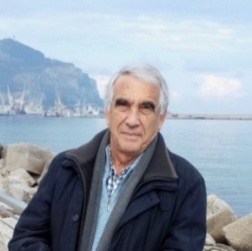 Dedicato al lettoreOvunque la gente si chiede se gli angeli esistono veramente e chi siano. Il tema è di interesse universale. Senza precedenti, i programmi televisivi presentano informazioni su angeli coinvolti negli eventi umani. I periodici pubblicano numerosi racconti di incontri con visitatori extraterresti. Le librerie espongono scaffali pieni di libri che investigano il soprannaturale;  il loro successo è quasi scontato. Sono gli angeli gli spiriti dei morti? Sono ostili o amichevoli? Possono comunicare con noi? Come orientarsi quando la maggioranza delle risposte date dalle voci che vantano una certa "autorità" in questa materia non soddisfano l’investigatore sincero della verità? Infatti, come                      le rane che infestarono l'antico Egitto durante le dieci piaghe, la massa delle risposte che si trovano nei numerosi libri commercializzati le assomigliano per la corposa invadenza, non essendo risposte che soddisfano pienamente. Perlopiù, sono speculazioni e racconti basati su congetture umane del tipo fantasy o esoteriche di stampo NewAge, volte a rimpinguare le tasche dei loro abili produttori. Altre risposte sono sensazionali, e altre ancora sono basate su false interpretazioni della Sacra Scrittura che l'avviliscono. Tutte queste interpolazioni ci dispiacciono veramente molto!Per contrasto, l'opera LA VERITÀ SUGLI ANGELI (The Truth about Angels) è piena di informazioni ispirate. Non ha la pretesa di essere un trattato apologetico a difesa di un determinato credo cristiano come quello sull'esistenza degli angeli, ma è qualcosa di diverso. Offre risposte fermamente basate sulla Parola di Dio. Non solo stabilisce la verità riguardo agli angeli (buoni e cattivi), ma credo che porterà il lettore a un livello di una più profonda esperienza spirituale.Com'è strutturata l'opera redazionale? Al massimo la definirei un'ottimo "patchwork", a mo' di cucitura di un manufatto nel settore sartoriale o di pelletteria, dove i vari pezzi di tessuto o pellame vengono cuciti manualmente insieme in maniera affascinante. Gli Amministratori di turno della Fondazione Ellen G. White si sono avvalsi di questo metodo patchwork nell'uso delle diverse dichiarazioni o anche di interi paragrafi importati da varie fonti della stessa autrice (libri, periodici, manoscritti) e li hanno assemblati in maniera sequenziale, realizzando appunto una cosiddetta compilation(). Il risultato che si è ottenuto da questa tecnica di unione trasmette al lettore una narrazione fluida, come se fosse un libro originale. Invece, si tratta di una combinazione redazionale che ha richiesto grande abilità e ampia conoscenza dei libri dell'autrice per essere stata condensata in questa forma.Gli Amministratori della Fondazione Ellen G. White Estate,                                                                             Inc. Silver Spring, Maryland 20903, USA.Capitolo 1La fonte del primo capitolo è il cap. 31 del libro The Great Controversy, 511-513,516,517Gli angeli e gli umani: una vista panoramica     I rapporti del mondo visibile con quello invisibile, l'opera degli angeli di Dio e il compito degli spiriti malvagi, sono chiaramente rivelati nelle Scritture e messi in relazione con la storia umana. Prima della creazione dell'uomo, gli angeli esistevano già, perché quando furono gettate le fondamenta della terra «...le stelle del mattino cantavano tutte insieme e tutti i figli di Dio mandavano grida di gioia». (Giobbe 38:7) Gli angeli, per loro natura sono superiori agli uomini; infatti il Salmista afferma che l'uomo è stato fatto «…poco minore degli angeli» (Salmo 8:5, Riveduta Diodati 1821).()Il numero e il potere degli angeli     Le Sacre Scritture ci informano sul numero, sulla potenza e la gloria degli esseri celesti, sul loro rapporto con il governo di Dio e sul loro compito nell'opera della redenzione: «L’Eterno ha stabilito il Suo trono nei cieli e il suo regno signoreggia                    su tutto». L'apostolo Giovanni dice: «...e udii una voce di molti angeli attorno al trono...» (Apocalisse 5:11). Nella sala di udienza del Re dei re vi sono «...angeli, potenti e forti» che fanno «ciò che egli dice, ubbidendo alla sua parola» (Salmo 103:20).      «Mille migliaia... e diecimila miriadi» erano i messaggeri celesti visti dal profeta Daniele (Daniele 7:10). Paolo li definì «miriadi degli angeli» (Ebrei 12:22). Nella loro qualità di messaggeri di Dio, essi corrono «in tutti i sensi, simile al fulmine» (Ezechiele 1:14), tanto splendente è la loro gloria e rapido è il loro volo. L’angelo che apparve alla tomba del Salvatore, il cui «aspetto era come di folgore; e la                        sua veste bianca come la neve», intimorì talmente le guardie che esse                                «... tremarono che rimasero come morte» (Matteo 28:3,4).      Quando Sennacherib, l’orgoglioso re assiro, offese e bestemmiò Dio minacciando Israele di sterminio «quella stessa notte avvenne che l’angelo dell’Eterno uscì e colpì nel campo degli Assiri cent'ottantacinquemila uomini». Furono sterminati «nel campo del re di Assiria tutti gli uomini forti e valorosi,                                   i principi e i capi». E il re (Sennacherib) «se ne tornò svergognato al suo paese...»          (2 Re 19:35; 2 Cronache 32:21).Gli angeli aiutano i figli di Dio     Gli angeli sono incaricati di compiere missioni speciali in favore dei figli di Dio. Furono inviati ad Abramo con promesse di benedizione; al giusto Lot, alle porte di Sodoma, per sottrarlo alla distruzione della città; a Elia, quando stava per morire di stanchezza e di fame nel deserto; a Eliseo, con carri e cavalli di fuoco che circondarono la piccola città nella quale era stato assediato dai suoi nemici;                    a Daniele quando cercava la sapienza divina alla corte di un re pagano o quando fu gettato nella fossa dei leoni; a Pietro, condannato a morte, nel carcere di Erode; ai prigionieri nel carcere di Filippi; a Paolo e ai suoi compagni nella notte tempestosa sul mare; a Cornelio per fargli comprendere il messaggio del Vangelo; a Pietro perché esponesse a uno straniero, un pagano, il messaggio della salvezza. In questo modo, in ogni epoca, gli angeli si sono impegnati in favore del popolo di Dio.       Così il popolo di Dio, esposto agli inganni del principe delle tenebre e sempre in lotta contro le forze del male, è sicuro della protezione costante degli angeli celesti. Questa certezza non è inutile. Dio ha promesso ai suoi figli la sua grazia e la sua protezione, perché devono affrontare esseri potenti e malvagi: sono numerosi,  decisi, instancabili e nessuno deve ignorare o sottovalutare la loro potenza e la loro perversità. 	Satana e gli angeli maligni     Gli angeli malvagi, creati senza peccato, erano quanto a natura, potenza e gloria, uguali agli esseri celesti che sono ancora oggi messaggeri di Dio. Caduti in seguito al peccato, si sono coalizzati per disonorare Dio e per distruggere gli uomini. Si sono uniti a Satana nella sua ribellione, sono stati espulsi dal cielo e nel corso dei secoli hanno collaborato con il principe delle tenebre nella sua lotta contro l’autorità divina. Le Scritture ci parlano della loro unione, del loro governo, delle loro varie categorie, della loro intelligenza, delle loro trame e dei loro malvagi propositi contro la pace e la felicità dell'umanità....     Nessuno corre maggior pericolo di subire l’inﬂusso deleterio degli spiriti malvagi di coloro, che nonostante la diretta e chiara testimonianza delle  Scritture, negano l’esistenza e l’azione del diavolo e dei suoi angeli. Finché se ne ignorano le astuzie, essi godono di un immenso vantaggio, perché molti ascoltano i loro suggerimenti pensando di seguire gli orientamenti della loro saggezza. Ecco perché, a mano a mano che si avvicina la fine dei tempi, Satana opererà con tutta la sua potenza per ingannare e distruggere e cercherà di diffondere ovunque l'idea che egli non esiste. Rientra nei suoi metodi dissimularsi e nascondere la vera natura della sua attività....     Poiché si mimetizza con grande abilità, spesso sorge spontanea questa domanda: «Ma un essere così esiste realmente?». La prova migliore del suo successo è che quelle teorie che negano le più evidenti testimonianze delle Scritture vengono accettate dal mondo religioso. Satana riesce facilmente dominare le menti di coloro che non sono consapevoli del suo inﬂusso. La Parola di Dio ci mette                                       in guardia contro i suoi attacchi presentandoci tanti esempi della sua opera e rivelandoci le sue forze segrete.I seguaci di Cristo sono al sicuro     Il potere e l'astuzia di Satana e delle sue forti schiere potrebbero giustamente allarmarci se non avessimo la certezza di trovare un rifugio e una liberaziobe nella potenza superiore del nostro Redentore. Noi montiamo sulle porte delle nostre case catenacci e serrature per salvaguardare quanto possediamo e proteggere le nostre stesse vite contro uomini malvagi. Raramente però pensiamo ai demoni che cercano costantemente di intrappolarci e contro i cui attacchi noi con la nostra sola forza, non abbiamo nessuna possibilità di difesa. Se glielo permettiamo, essi possono turbare le nostre menti, creare disordini nei nostri corpi, distruggere i nostri beni e mettere fine ai nostri giorni. La loro unica gioia consiste nel provocare dolore e distruzione.     La condizione di coloro che resistono agli appelli divini è terribile. Essi cedono alle tentazioni di Satana fino a quando Dio non finisce per abbandonarli al potere degli spiriti malvagi. Ma coloro che seguono Cristo, si trovano sempre al sicuro grazie alla sua protezione. Degli angeli «potenti e forti» sono inviati da Dio per proteggerli. Il diavolo non può forzare la barriera protettiva che Dio pone intorno ai suoi figli. — The Great Controversy, 511-513,516,517.()Fine capitolo 1Salvo diversa indicazione, tutti i versetti biblici sono citati dalla Bibbia versione Nuova Riveduta,  a cura di Giovanni Luzzi.Compilazione di P. Luisetti 10-11-2021.luisetti46@gmail.com   www.letteraperta.itInformazioni utiliCliccando QUI sarete collegati alla pagina del mio sito, dove troverete tuttele informazioni per scaricare il libro Il gran conflitto in sei lingue diverse:italiano-inglese-spagnolo-portoghese-francese-tedescoIl libro elettronico (e-book) contiene anche i praticissimi bookmarks per la selezione rapida dei 42 capitoli che vengono trattati. L'indice di tutti questi capitoli si troveranno elencati nella pagina in cui andate a collegarvi.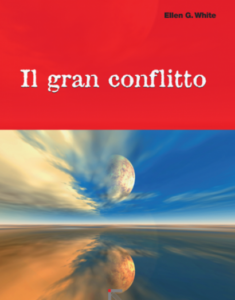 Quello che riguarda il tema degli angeli nella Bibbia è il cap. 31.Il libro cartaceo Il gran conflitto è disponibile presso le Edizioni ADV-Firenze. Titolo inglese: The Great Controversy. Per ordinarlo clicca QUIBrossura, 591 pagine (16 Euro).Il gran conflitto è un caposaldo nell'editoria avventista già dalla sua prima apparizione nel lontano 1888. Chi lo leggerà con attenzione gli si aprirà la mente verso nuovi e inaspettati orizzonti.